"ДЕРБЕНТСКИЙ РАЙ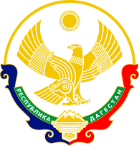 РОССИЙСКАЯ ФЕДЕРАЦИЯРеспублика Дагестан, Дербентский район, 368628, село Деличобан,улица Дербентская 23, 89064464131,delchkool.ru,Муниципальное бюджетное общеобразовательное учреждение«Деличобанская средняя общеобразовательная школа» _________________________________________________________________________Приказ №  12   от  31января 2020 г.Об утверждении Положения о порядке информирования работниками работодателяо случаях склонения их к совершению коррупционных правонарушений и порядке рассмотрения таких сообщений, а также формы журнала регистрации и учета уведомлений о фактах обращения  в МБОУ  «Деличобанская СОШ » Руководствуясь Федеральным законом  «О противодействии коррупции» № 273-ФЗ от 25.12.2008г. приказываю:	1. Утвердить Положение о порядке информирования работниками работодателя о случаях склонения их к совершению коррупционных правонарушений и порядке рассмотрения таких сообщений в МБОУ «Деличобанская» (Приложение № 1).	2. Утвердить форму журнала регистрации и учета уведомлений о фактах обращения в целях склонения работников к совершению коррупционных правонарушений  (Приложение № 2).Директор:                                   Г.М.Муталимова.                                                                                             Приложение № 1.Утверждаю:                            Директор____________Г.М.МуталимоваПоложениео порядке информирования работниками работодателя о случаях склонения их к совершению коррупционных правонарушений и порядке рассмотрения таких сообщений в МБОУ «Деличобанская СОШ».1. Настоящее Положение определяет порядок информирования работодателя работниками МБОУ «Деличобанская СОШ» (далее - ОО), о случаях склонения их к совершению коррупционных нарушений.2. В настоящем Положении используются следующие понятия:- работники ОО – физические лица, состоящие с ОО в трудовых отношениях на основании трудового договора;- уведомление – сообщение работника ОО об обращении к нему в целях склонения к совершению коррупционных правонарушений.Иные понятия, используемые в настоящем Положении, применяются            в том же значении, что и в Федеральном законе от 25.12.2008 №273-ФЗ «О противодействии коррупции».3. Работники ОУ обязаны информировать руководителя ОО обо всех случаях обращения к ним лиц в целях склонения их к совершению коррупционных правонарушений.4. В случае поступления к работнику ОО обращения в целях склонения его к совершению коррупционных правонарушений работник ОО обязан незамедлительно устно уведомить руководителя ОО. В течение одного рабочего дня работник ОО обязан направить руководителю ОО уведомление в письменной форме.При невозможности направить уведомление в указанный срок (в случае болезни, командировки, отпуска) работник ОО направляет руководителю ОО уведомление в течение одного рабочего дня после прибытия на рабочее место.5. В уведомлении указывается:- фамилия, имя, отчество работника ОО, направившего уведомление (далее - уведомитель), контактный телефон;- должность уведомителя;- обстоятельства, при которых произошло обращение в целях склонения    к совершению коррупционных правонарушений;- известные сведения о лице (физическом или юридическом), выступившем с обращением в целях склонения к совершению коррупционных правонарушений;- изложение сути обращения (дата и место обращения, к совершению          какого действия (бездействия) происходит склонение, предложенная выгода, предполагаемые последствия, иные обстоятельства обращения);- сведения о лицах, имеющих отношение к данному делу, и свидетелях, если таковые имеются;- сведения об информировании органов прокуратуры или других государственных органов об обращении в целях склонения к совершению коррупционных правонарушений (при наличии);- иные известные сведения, представляющие интерес для разбирательства по существу;- подпись уведомителя;- дата составления уведомления.6. Уведомление подлежит обязательной регистрации в день его получения в журнале регистрации и учета уведомлений о фактах обращения в целях склонения работников к совершению коррупционных правонарушений (далее - журнал) по форме согласно приложению, к настоящему Положению.Анонимные уведомления передаются в структурное подразделение или должностному лицу, ответственному за противодействие коррупции в ОО, для сведения.Анонимные уведомления регистрируются в журнале, но к рассмотрению не принимаются.7. Проверка сведений, содержащихся в уведомлении, проводится в течение пятнадцати рабочих дней со дня регистрации уведомления.8. С целью учреждения проверки руководитель ОО создает         комиссию по проверке фактов обращения в целях склонения работников ОО к совершению коррупционных правонарушений (далее - комиссия).9. Персональный состав комиссии (председатель, заместитель председателя, секретарь и члены комиссии) назначается руководителем ООи утверждается правовым актом ОО.10. В ходе проверки должны быть установлены:- причины и условия, которые способствовали обращению лица к работнику учреждения с целью склонения его к совершению коррупционных правонарушений;- действия (бездействие) работника ОО, к незаконному исполнению которых его пытались склонить.11. Результаты проверки комиссия представляет руководителю ОО в форме письменного заключения в трехдневный срок со дня окончания проверки.12. В заключении указывается:- состав комиссии;- сроки проведения проверки;- уведомитель и обстоятельства, послужившие основанием для проведения проверки;- подтверждение достоверности (либо опровержение) факта, послужившего основанием для составления уведомления;- причины и обстоятельства, способствовавшие обращению в целях склонения работника ОО к совершению коррупционных правонарушений.13. В случае подтверждения наличия факта обращения в целях склонения работника ОО к совершению коррупционных правонарушений комиссией в заключении выносятся рекомендации руководителю ОО по применению мер по недопущению коррупционного правонарушения.Руководителем ОО принимается решение о передаче информации в органы прокуратуры.	                                                                                                                                                                                                   Приложение № 2.Журналрегистрации и учета уведомлений о фактах обращенияв целях склонения работников к совершениюкоррупционных правонарушений№п/пДата регистрацииСведения об уведомителеДата и местообращения.Краткое изложение обстоятельств делаРешение о проведении проверки (дата, номер)Решение, принятое по результатам проверкиДата и исходящий номер направления материалов в органы прокуратурыПримечание12345678